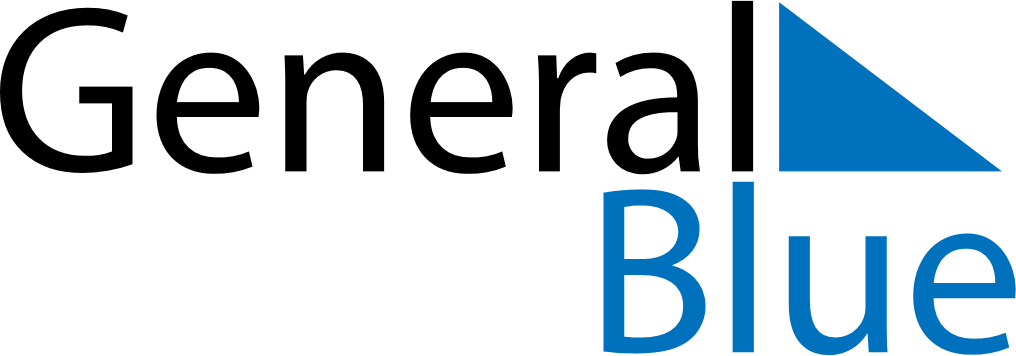 March 2027March 2027March 2027March 2027GibraltarGibraltarGibraltarMondayTuesdayWednesdayThursdayFridaySaturdaySaturdaySunday12345667Mother’s Day89101112131314Commonwealth Day15161718192020212223242526272728Good FridayEaster Sunday293031Easter Monday